[This policy is modeled after the Department of Natural and Cultural Resources guidance document Guidelines for Managing Trustworthy Digital Public Records. This model policy applies to both born-digital electronic records and electronic records generated by imaging systems. Elements specific to state agencies are noted and should be adopted accordingly. This policy should be tailored by the party responsible for the custodianship of an agency’s or department’s electronic records to the agency’s specific electronic records management practices wherever applicable and should provide as much detail as possible. This policy incorporates two additional forms, the Electronic Records Self-Warranty form and the Authorization to Destroy Paper Records form.The North Department of Natural and Cultural Resources requires that any agency that images its records as part of its records retention practices sign this policy after tailoring it to meet agency needs. This policy is also a requirement for agencies maintaining electronic records that have retention periods of ten or more years. When completing this policy, delete portions that are bold and in brackets; these sections either contain optional language or are intended for guidance purposes only.]Table of Contents1.	Purpose	32.	Responsible Parties	33.	Availability of System and Records for Outside Inspection	54.	Maintenance of Trustworthy Electronic Records	65.	Components of Information Technology System	76.	Documentation of Information Technology System	87.	Digital Imaging Program Documentation and Procedures	98.	Other Electronic Records Management Practices	119.	Compliance and Electronic Records Self-Warranty	1310.	Authorization to Destroy Paper Records	17Purpose[Describe the purpose of this policy. What records does it protect, what information technology systems are used by the agency, and when will this policy be updated?]The records covered by this policy are in the custody of [agency name] and are maintained for the benefit of agency use in delivering services and in documenting agency operations. This electronic records policy reflects guidelines established in the North Carolina Department of Natural and Cultural Resources publication Guidelines for Managing Trustworthy Digital Public Records. Complying with this policy will increase the reliability and accuracy of records stored in information technology systems and will ensure that they remain accessible over time. Exhibiting compliance with this policy will enhance records’ admissibility and acceptance by the judicial system as being trustworthy. All public records as defined by North Carolina G.S. § 132-1 are covered by this policy. This includes permanent and non-permanent records, including both confidential and non-confidential records. These classifications may warrant different treatments when processing the records. This policy serves as basic documentation of the procedures followed by the department in imaging, indexing, auditing, backing up, and purging electronic records in accordance with the disposition schedule, and in handling the original paper records, if applicable.[Applicable to agencies with an imaging program] This policy also serves to protect those records digitized by the agency’s [specify in-house or contracted] imaging system, which reduces required storage space for original documents as the agency transitions to a “more paperless” digital system and provides instant and simultaneous access to documents as needed.  The form provided in Section 10 of this document, Authorization to Destroy Paper Records, is completed whenever this agency wishes to dispose of a series of paper records that have been digitized. This policy will supersede any electronic records system policy previously adopted. This policy will be reevaluated at a minimum of every [five] years, or upon the implementation of a new information technology system, and will be updated as required. A copy of this policy will remain on file at the Department of Natural and Cultural Resources.Responsible Parties[Describe the electronic records management responsibilities of the persons or departments responsible for adhering to this policy. Tailor this section to reflect the actual parties and their responsibilities within your agency. To go into effect, this policy will be signed by the individuals listed.]Agency Supervisor/Division DirectorManagerial StaffIT DepartmentChief Records OfficerRecords Creators Agency Supervisor/Division DirectorResponsibilities include:Appointing Chief Records OfficerDetermining access rights to the systemApproving system as configured by ITManagerial StaffResponsibilities include:Ensuring training of records creators[For agencies with an imaging program] Periodically auditing imaged records for accuracy, readability, and reproduction capabilities before the original documents are destroyedIT DepartmentResponsibilities include:Installing and maintaining equipment and softwareConfiguring the system according to agency needs, including creating and testing applications and indexesControlling permission rights to the systemMaintaining documentation of system hardware and softwareEstablishing audit trails that document actions taken on records stored by the information technology systemProviding backups for system records and recovering deleted imaged records when necessaryCompleting a disaster recovery backup at least once every two yearsEstablishing and providing training on equipment and software, documenting such training, and providing remedial training as needed. [Such training includes, but is not limited to, training on the imaging system.][For agencies with an imaging program] Creating and updating detailed procedural manuals describing the imaging process and equipment[For agencies with an imaging program] Conducting any necessary batch conversions or batch renaming of imaged recordsChief Records OfficerResponsibilities include:Coordinating with the Government Records Section all agency requests for records assistance, training, and other offered consultative services Coordinating interactions between the agency business units and the Department of Natural and Cultural Resources in preparing an inclusive inventory of and schedule for records in agency custody and in establishing a time period for the retention and disposal of each records seriesAssuring that public records are kept in secure but accessible placesAssisting in the timely transfer of semi-active records to the State Records CenterIn cooperation with the Department of Natural and Cultural Resources, establishing and maintaining a program for the selection and preservation of agency records considered essential to the operation of government and to the protection of the rights and interests of citizensOverseeing the design and implementation of electronic records initiativesRecords CreatorsResponsibilities include:Attending and signing off on training conducted by IT staff or by the Department of Natural and Cultural ResourcesCreating passwords for computers that are long, complex, and frequently changedCreating and managing electronic records in their purview in accordance with the policies and other guidance issued by the Department of Natural and Cultural Resources and complying with all IT security policiesReviewing system records annually and purging records in accordance with the retention scheduleGuaranteeing that records, regardless of format, be retained for the period of time required by agency records retention schedules and/or the General Schedule for State Agency Records[For agencies with an imaging program] Carrying out day-to-day processes associated with the agency’s imaging program, including:Designating records to be entered into the imaging systemNoting confidential information or otherwise protected records and fieldsRemoving transitory records from the scanning queueReviewing images and indexing for quality assuranceNaming and storing the scanned images in designated foldersOnce approved, destroying or otherwise disposing of original records in accordance with guidance issued by the Department of Natural and Cultural Resources [Applicable to public employees approved to telecommute or use mobile devices] Public employees who have been approved to telecommute or use mobile computing devices must:Comply with all information technology security policies, including the agency and statewide acceptable use policies, as well as all statutes and policies governing public recordsBack up information stored on the mobile device daily to ensure proper recovery and restoration of data filesKeep the backup medium separate from the mobile computer when a mobile computer is outside a secure areaAvailability of System and Records for Outside Inspection[Describe how the agency complies with requests for pretrial discovery of the agency’s electronic records, and how the agency intends to lay a proper foundation for ensuring the admissibility of its records into evidence should legal proceedings arise. Also describe how the agency complies with public records requests for records maintained electronically.]This agency recognizes that the judicial system may request pretrial discovery of the information technology system used to produce records and related materials. Agency personnel will honor requests for outside inspection of the system and testing of data by opposing parties, the court, and government representatives. Records must be available for inspection and audit by a government representative for the full period required by law and approved records retention schedules, regardless of the life expectancy of the media on which the records are stored. Records must continue to exist when litigation, government investigation, or audit is pending or imminent, or if a court order may prohibit specified records from being destroyed or otherwise rendered unavailable. In order to lay a proper foundation for the purposes of admitting the agency’s electronic records into evidence, the agency will be able to provide up-to-date, detailed documentation that describes the procedural controls employed in producing records; procedures for input control including tests used to assure accuracy and reliability; and evidence of the records’ chain of custody. In addition to this policy, such documentation includes:Procedural manualsSystem documentationTraining documentationAudit documentationAudit trails documenting access permission to recordsThe agency will also honor inspection and copy requests pursuant to N.C. G.S. § 132. The agency should produce the records created and used in the course of business, maintaining established folder structure as applicable. The agency should produce records in any format it is capable of producing if asked by the requesting party; however, the agency is not required to create or compile a record that does not already exist. If it is necessary to separate confidential from non-confidential information in order to permit the inspection or copying of the public records, the public agency will bear the cost of such separation.Maintenance of Trustworthy Electronic Records[Describe the processes by which electronic records are produced and managed, including how a record is created, named, saved, accessed, and transferred from one storage medium to another.]Produced by Methods that Ensure AccuracyMaintained in a Secure EnvironmentAssociated and Linked with Appropriate MetadataStored on Media that are Regularly Assessed and RefreshedProduced by Methods that Ensure AccuracyAll platforms used by the agency to create and manage electronic records, including e-mail clients, social media platforms, and cloud computing platforms, conform with all Department of Natural and Cultural Resources policies and all applicable IT security policies.Electronic files are named in accordance with the Best Practices for File Naming published by the Department of Natural and Cultural Resources. [Define your agency’s file naming standards. What abbreviations are used? What kind of file structure is used?]Electronic files are saved in formats that comply with DNCR’s File Format Guidelines for Management and Long-Term Retention of Electronic Records. File formats used by the agency are identified as standard by DNCR and are well-supported, backwards compatible, and have robust metadata support.Maintained in a Secure EnvironmentSecurity of the system and the records it holds is maintained in the following ways:Access rights are managed by the IT department and are assigned by a supervising authority to prevent unauthorized viewing of documents.Either the information technology system is able to separate confidential from non-confidential information, or data creators must organize and name file systems in such a way to identify confidentiality of the documents. [specify which]Folders with confidential information are restricted, and access rights to confidential data are carefully managed. Confidential material is redacted [define how] before it is shared or otherwise made available.Physical access to computers, disks, and external hard drives is restricted.All system password and operating procedure manuals are kept in secure off-site storage. Associated and Linked with Appropriate MetadataMetadata is maintained alongside the record. At a minimum, metadata retained includes file creator, date created, title (stored as the file name), and when appropriate, cell formulae and e-mail header information. Employees are not instructed to create metadata other than metadata that is essential for a file’s current use and/or retention. Stored on Media that are Regularly Assessed and RefreshedData is converted to new usable file types as old ones become obsolete. The following steps are taken to ensure the continued accessibility of records kept in electronic formats:Data is audited and assessed annually. If there is evidence of file corruption, data should be migrated to new media.Records are periodically verified through hash algorithms. This is required before and after transfer to new media to ensure the records were not altered.Media is refreshed every three to five years. The agency documents when and how records are transferred from one storage medium to another. Once the new media has been sampled to assure the quality of the transfer, the original media may be destroyed according to the guidelines of 07 NCAC 04M .0510.Records are periodically migrated to new file types, particularly when a new information technology system requires that they be brought forward in order to render the file properly.Metadata is maintained during transfers and migrations.Storage media are maintained in a manner and in an environment that promotes bit-level preservation. Humidity does not exceed 50% and should not fall below 30%. Room temperature is set between 65° F to 75° F. The agency adheres to the media manufacturer’s recommendations for specific environmental conditions in which the media should be stored.Whatever media is used to store data is clearly labeled with enough information that its contents can be determined (e.g., optical media should have a physical label; data stored on a server should be indexed).Components of Information Technology System[Describe how the agency ensures that its employees use the information system consistently and as intended. Describe what procedures are in place, what documentation is maintained, and what auditing controls are in place to ensure compliance and accuracy.]Training ProgramsAudit TrailsAuditsTraining ProgramsThe IT department will conduct training for system use and electronic records management, using material published by the Department of Natural and Cultural Resources when appropriate. All employees will be made aware of system procedures and policies and trained on them; employees will acknowledge by initialization or signature that they are aware of the policies and have received training on them. When appropriate, employees will also attend trainings offered by the Department of Natural and Cultural Resources on the maintenance of electronic records. Documentation will be maintained for the distribution of written procedures, attendance of individuals at training sessions and refresher training programs, and other relevant information.Audit TrailsAt a minimum, the IT department will maintain documentation on who has read and/or write permission to files maintained by the agency. Ideally, a log of activities on the system is maintained, which shows who accessed the system, how and by whom records were created and modified, and whether standard procedures were followed.AuditsAudits are designed to evaluate the process or system's accuracy, timeliness, adequacy of procedures, training provided, and the existence of audit trails. Internal audits are conducted regularly by agency IT staff, at least [annually]. Documentation of Information Technology System[Describe what is contained within system documentation, who maintains it, and its retention period.]System DesignRetention of System DocumentationSystem DesignThe agency maintains documentation that describes system procedures, practices, and workflows. This documentation also identifies system software and hardware and captures the system environment in terms of the organizational structure, functions and responsibilities, and system processes. It explains how the system operates from a functional user and data processing point of view. Documentation is reviewed and updated by IT staff [annually] or upon implementation of a new information technology system. Such documentation maintained by the agency includes:Procedural manualsSystem documentationSecurity backup and disaster recovery procedures as a part of the Continuity of Operations PlanService level agreements for contracted information technology servicesRetention of System DocumentationOne set of all system documentation will be maintained during the period for which the records produced by the process or system could likely be subject to court review and until all data created by every system instance has been destroyed or transferred to a new operating environment. All such documentation is listed in the Functional Schedule for North Carolina State Agencies.Digital Imaging Program Documentation and Procedures[If your agency has or will be implementing an imaging program, describe the system in detail (including any hardware and software components), procedures for maintaining and operating the system, and how original and imaged records are managed.]System and Procedural DocumentationTrainingIndexing and MetadataAuditing and Audit TrailsRetention of Original and Duplicate RecordsSystem and Procedural Documentation[Document the information technology system used to produce and manage the agency’s imaged records. This section should describe the system hardware and software, the system environment in terms of the organizational structure, functions and responsibilities, and the system processes. Documentation should be complete and up-to-date. If the agency outsources digital imaging, the service level agreement should describe the operating environment and equipment. See Section 8 of this document, Other Electronic Records Management Practices, for more about contracting.][Example] The IT department is responsible for preparing and updating detailed procedures that describe the process followed to create and manage imaged electronic records. This documentation will include a description of the system hardware and software. A current procedural manual will be maintained to ensure the most current steps are followed and to ensure reliable system documentation will be available for judicial or similar proceedings.Each workstation designated as a scanning station will have, at a minimum, the following hardware and software, unless the scanner is collocated by means of a network interface:Document/image scanner authorized by IT [specify scanner manufacturer and model number]Driver software for scanner [specify]Imaging software [specify]Instructions manual, maintained by IT staff, describing in detail the steps required in the scanning process. This manual will also define:The resolution of scanned images, as well as any compression standard used The file formats of scanned imagesThe file naming conventions used for scanned imagesWhether batch conversion or batch file re-naming will be necessary, and what tool is used for such conversionsWhether any image enhancement techniques should be conducted after imagingTraining[For agencies that scan in-house] Only designated staff that have been formally trained by IT staff and have signed off on training documentation on the use of the imaging software and equipment will be allowed to scan records. Components of the training will include basic techniques for image capture, indexing, quality control, security configuration, auditing, use of equipment, and general system maintenance. Permissions to image and index records will not be assigned until the user has been trained. If a user improperly indexes or scans a document, an auditor will address this occurrence with the user, and remedial training will be required.Indexing and MetadataAll imaged records must be indexed in order to facilitate efficient retrieval, ease of use, and up-to-date information about the images stored. This index should capture the content, structure, and context of the imaged records and will be developed by IT staff prior to the implementation of any imaging system. Metadata will be maintained in accordance with the guidelines provided in Section 4, Maintenance of Trustworthy Electronic Records.Auditing and Audit TrailsStaff trained to conduct imaging will conduct a quality control audit following the imaging of a record to ensure that the following features of the imaged record are legible:Individual letters, numbers, and symbols Combinations of letters, numbers, and symbols forming words or sentences Graphics such as signatures, logos, and picturesOther features of records such as color, shape, texture, etc., that relate to the content of the information Managerial staff for the various units of the agency will also periodically audit imaged records for accuracy, readability, and reproduction capabilities. Written quality control documentation will be prepared indicating the sampling of records and what remedial procedures were followed if the expected level of accuracy was not achieved. [For contracted imaging systems] Audit trails should be built into the imaging system that will automatically document who creates, duplicates, modifies, or otherwise accesses records and what procedures were taken. Audit trails include the success or failure, date, time, and user of the following events:Add/Edit electronic documentAssign index templateCopy documentCopy pagesCreate document/folderDelete entryDelete pagesDelete volumeEdit imageE-mail documentExport documentIndex creation/deletion/modificationInsert pageLog in/outMove documentMove pagesPrint document[For agencies that scan in-house] Managerial staff will document by position title employees that have the authority to complete each of the tasks listed.Retention of Original and Duplicate RecordsTo obtain permission to destroy original records following imaging, this agency will complete Section 10 of this document, Authorization to Destroy Paper Records. For each records series identified for scanning, agency officials approve the destruction of the original records. Permanent records may be imaged for ease of access, but the original documents may not be destroyed unless an analog copy exists prior to the records’ destruction. Destruction of original records is allowed only after quality assurance has been conducted on the imaged records, necessary corrections have been made, the electronic records system is audited for accuracy, and the destruction of records has been approved.If digital images replace the original records and assume all legal authorities, these scanned records will be considered the record copy and must be maintained for the specified retention period defined in the appropriate records retention and disposition schedule.  The retention period is considered to have begun when the original document was created, not when the electronic version was produced. Any hard copy generated from the imaged records will be considered the agency’s duplicate “working” record or reference copy. [For agencies that outsource scanning] A copy of the purchase order and a detailed service level agreement with [name of third-party organization] is maintained. See Section 8 of this policy, Other Electronic Records Management Practices, for more information on contracting out electronic records management services.Other Electronic Records Management Practices[Describe the agency’s other electronic records management practices.]System PlanningShared Drive ManagementSecurity and Disaster Backup and Restoration[For agencies that contract electronic records management services to third-party vendors] ContractingSystem Planning[Explain for what purposes the agency uses traditional paper media, electronic systems, or microfilm, based on what format best serves the records retention requirements of unique records groups. Also explain how the agency plans for hardware and software updates, particularly how it takes future budgetary implications into consideration.]Shared Drive ManagementEmployees use shared storage for collaboration and access. Procedures for the use of this shared storage comply with DNCR’s guidance document Global Shared Storage Guidelines.Security and Disaster Backup and RestorationThe agency has a disaster recovery plan for its electronic data in place, which includes contact information for data recovery vendors and information about backups of all data. Security backups to protect against data loss are generated for all but the most transitory of files. Routine backups are conducted [define how often backups are conducted] and are stored in secure off-site storage [define where backups are stored, and on what type of storage media]. [See Security Backup Files as Public Records in North Carolina: Guidelines for the Recycling, Destruction, Erasure, and Re-use of Security Backup Files for guidance on the appropriate retention and destruction of backup files.][For agencies with imaging programs] Imaged documents will be synchronized to a secured offsite location [immediately] upon document changes or upon document scanning.Cloud Computing[For agencies that store electronic records using cloud-based technology: describe your agency’s cloud-based practices. How is the technology used: as a storage site that mirrors locally hosted data, as the sole storage entity for data, or as a collaboration tool used during the drafting process? What backup measures are in place? Should the vendor fail or should the agency otherwise discontinue service with the vendor, is the agency able to recover its electronic records, and in what form is that data available? For more guidance, please see the DNCR guidance document Best Practices for Cloud Computing Records Management Considerations.]Vendor-Provided Services/Hosted Solutions[For agencies that contract out electronic records management services, including digital imaging] The terms of the service level agreement with [third-party contractor] detail:File formatsPlan for converting files to a new formatFile naming practicesAccess rights/security mechanismsBackups (specify frequency and location)Mechanism for destructionsAudits (data should be audited at least annually to test accessibility and assess need for refresh or migration)Frequency of refreshing of media (should be at least every 3-5 years)Frequency of checksum validation (should be at least at every migration)Environmental conditions where media is stored (humidity 30-50%, temperature 65-75°F)Training programDisaster recovery proceduresSystem documentation/procedural manual – a copy should be provided to the agency that specifies what hardware and software are provided by the vendorSystem for indexing recordsQuality control proceduresMechanism for document production due to litigation, audit, or public records requestMechanism for avoiding spoliation of evidenceCosts for:Uploading recordsDownloading recordsMigrating recordsService terminationProprietary software necessary to access records (if applicable)Performance/availability (e.g., planned and unplanned downtime)Ownership of dataProcedure for exporting records (including images as well as metadata) at end of contract period and/or when vendor ceases operationCompliance and Electronic Records Self-WarrantyThe completion of this form by all signing employees signals that all employees will adhere to the rules set forth in this policy. Furthermore, this section is to be used as a self-evaluation tool to ensure that electronic records produced by the agency are created, reproduced, and otherwise managed in accordance with guidelines for electronic public records published by the North Carolina Department of Natural and Cultural Resources. [The self-warranting of records in itself does not authorize the destruction of records, originals or copies, nor does it change current records retention and disposition scheduling procedures. Destructions of records are authorized when your agency approves the current functional retention and disposition schedule. If scanned records are intended to take the place of original paper records, state agencies must complete the Authorization to Destroy Paper Records form.]Each signatory should initial each element for certification, print his/her name on the Approved by line, fill in the job title, and sign and date the form.Records Custodian/Managerial StaffThe records custodian is the person responsible for creating records or managing the staff who create records. The records custodian certifies that:IT Professional or other Project SupervisorThe IT Professional is the person responsible for providing technical support to the records custodians and who may be involved in infrastructure and system maintenance. In the absence of an IT department, the supervisor of the records custodian should verify the following items. The IT Professional certifies that:Chief Records OfficerThe Chief Records Officer (CRO) coordinates records management training and compliance.  The CRO certifies:Agency Supervisor/Division DirectorThe agency supervisor or division director is the person responsible for approving internal policies and procedures related to the creation and maintenance of electronic records. The agency supervisor/division director certifies that:FOR DEPARTMENT OF NATURAL AND CULTURAL RESOURCES USEAuthorization to Destroy Paper Records 
This form is used to request approval to dispose of non-permanent paper records that have been scanned, entered into databases, or otherwise duplicated through digital imaging or other conversion to a digital environment. This form does not apply to records that have been microfilmed or photocopied.Authorization to Destroy Paper RecordsIf you have questions, call (919) 807-7350 and ask for a Records Management Analyst.Before a state agency office may destroy any paper record that has not met its required retention period and keep only a digital surrogate of that record, all the following conditions must be met:The office agrees to abide by all guidelines and best practices as published by the Department of Natural and Cultural Resources, including File Format Guidelines and Best Practices for File-Naming.An electronic records policy has been approved by the office and authorized by the Department of Natural and Cultural Resources.All records series that will be scanned and their paper records destroyed after quality audits are listed in the table below:Quality control audits have been performed on the electronic records.The digital surrogates will be retained for the entirety of the required retention period.Subject: Policy Number:Effective date: Modified date: Type of Government Office: State AgencyType of Government Office: State AgencyType of Government Office: State AgencyType of Government Office: State AgencyType of Government Office: State AgencyType of Government Office: State AgencyAgency:Agency:Agency:Name of Office: Name of Office: Name of Office: Office Address:Office Address:Office Address:Phone:Fax:Email:______The records created or duplicated by electronic means in this office are prepared in accordance with these guidelines as indicated by the following statements:The records created or duplicated by electronic means in this office are prepared in accordance with these guidelines as indicated by the following statements:Quality - Records are legible, accurate, and complete. The records are produced or reproduced as part of a regularly conducted activity.The records conform to DNCR guidance regarding file formats, file naming, and if applicable, digital preservation guidance produced by DNCR.Detailed, documented procedures are in place and followed when the records are created, copied, modified, or duplicated. The person who creates, copies, modifies, or duplicates records receives formal training on detailed system procedures prior to records preparation. Details of the training received are adequately documented through written policies and procedures. Employees sign training records after receiving training.This agency will comply with the best practices and standards established by the Department of Natural and Cultural Resources as published on its website.____________This agency will comply with the best practices and standards established by the Department of Natural and Cultural Resources as published on its website.____________This agency will submit Section 10 of this policy, Authorization to Destroy Paper Records, to seek approval for the destruction of original records that have been converted from paper to electronic record. This agency will submit Section 10 of this policy, Authorization to Destroy Paper Records, to seek approval for the destruction of original records that have been converted from paper to electronic record. ______Affected records creators will be trained on the proper creation and maintenance of electronic records.______Imaged records will be periodically audited for accuracy, readability, and reproduction capabilities before the original documents are destroyed.Approved by:Date:Date:Title:Signature:Audit trails document the identity of the individual who creates, duplicates, modifies, or otherwise prepares the records, what actions are taken by the individual during the course of the process, when these actions are taken, and what the results of these actions are.Audit trails document the identity of the individual who creates, duplicates, modifies, or otherwise prepares the records, what actions are taken by the individual during the course of the process, when these actions are taken, and what the results of these actions are.Audits: are performed periodically to confirm that the process or system produces accurate results.confirm that procedures followed are in accordance with the agency’s documentation. are performed routinely on files to ensure no information has been lost. are performed by an independent source (i.e., persons other than those who create the records or persons without an interest in the content of the records. Acceptable sources may include different department or authorized auditing authority).are adequately documented. Audits: are performed periodically to confirm that the process or system produces accurate results.confirm that procedures followed are in accordance with the agency’s documentation. are performed routinely on files to ensure no information has been lost. are performed by an independent source (i.e., persons other than those who create the records or persons without an interest in the content of the records. Acceptable sources may include different department or authorized auditing authority).are adequately documented. The process or system hardware and software are adequately documented.The process or system hardware and software are adequately documented.Permanent records conform to all file format, file naming, and digital preservation guidance produced by the Department of Natural and Cultural Resources.Permanent records conform to all file format, file naming, and digital preservation guidance produced by the Department of Natural and Cultural Resources.Backup procedures are in place and comply with best practices as established by the Department of Natural and Cultural Resources.Backup procedures are in place and comply with best practices as established by the Department of Natural and Cultural Resources.Successful disaster recovery backup is completed at least once every two years.Successful disaster recovery backup is completed at least once every two years.Approved by:Date:Title:Signature:______Oversight of the design and implementation of agency electronic records initiatives.Oversight of the design and implementation of agency electronic records initiatives.Oversight of the design and implementation of agency electronic records initiatives.Oversight of the design and implementation of agency electronic records initiatives.Oversight of the design and implementation of agency electronic records initiatives.Oversight of the design and implementation of agency electronic records initiatives.Oversight of the design and implementation of agency electronic records initiatives.Oversight of the design and implementation of agency electronic records initiatives.Oversight of the design and implementation of agency electronic records initiatives.Oversight of the design and implementation of agency electronic records initiatives.Approved by:Approved by:Date:Title:Title:Signature:Signature:______A Chief Records Officer is appointed.______Determinations are made regarding employees’ permission rights to the electronic records system.______IT’s configurations for the electronic records system are reviewed and approved before the electronic records system becomes operational.Approved by:Date:Title:Signature:Approved by:Date:Title:Signature:Records Series TitleInclusive Dates(1987-1989;2005-present)Required Retention PeriodRequested by:SignatureSignatureTitleDateApproved by:SignatureSignatureDivision Director/Office SupervisorDateConcurred by:SignatureSignatureAgency Chief Records OfficerDate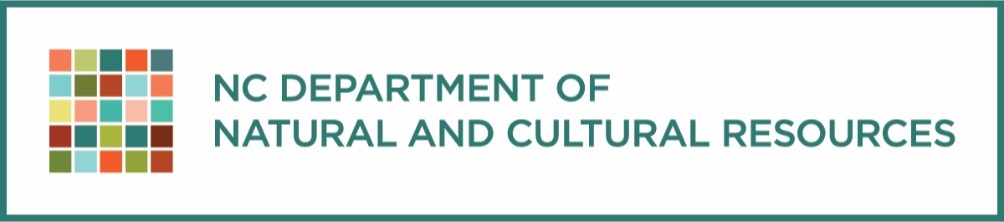 